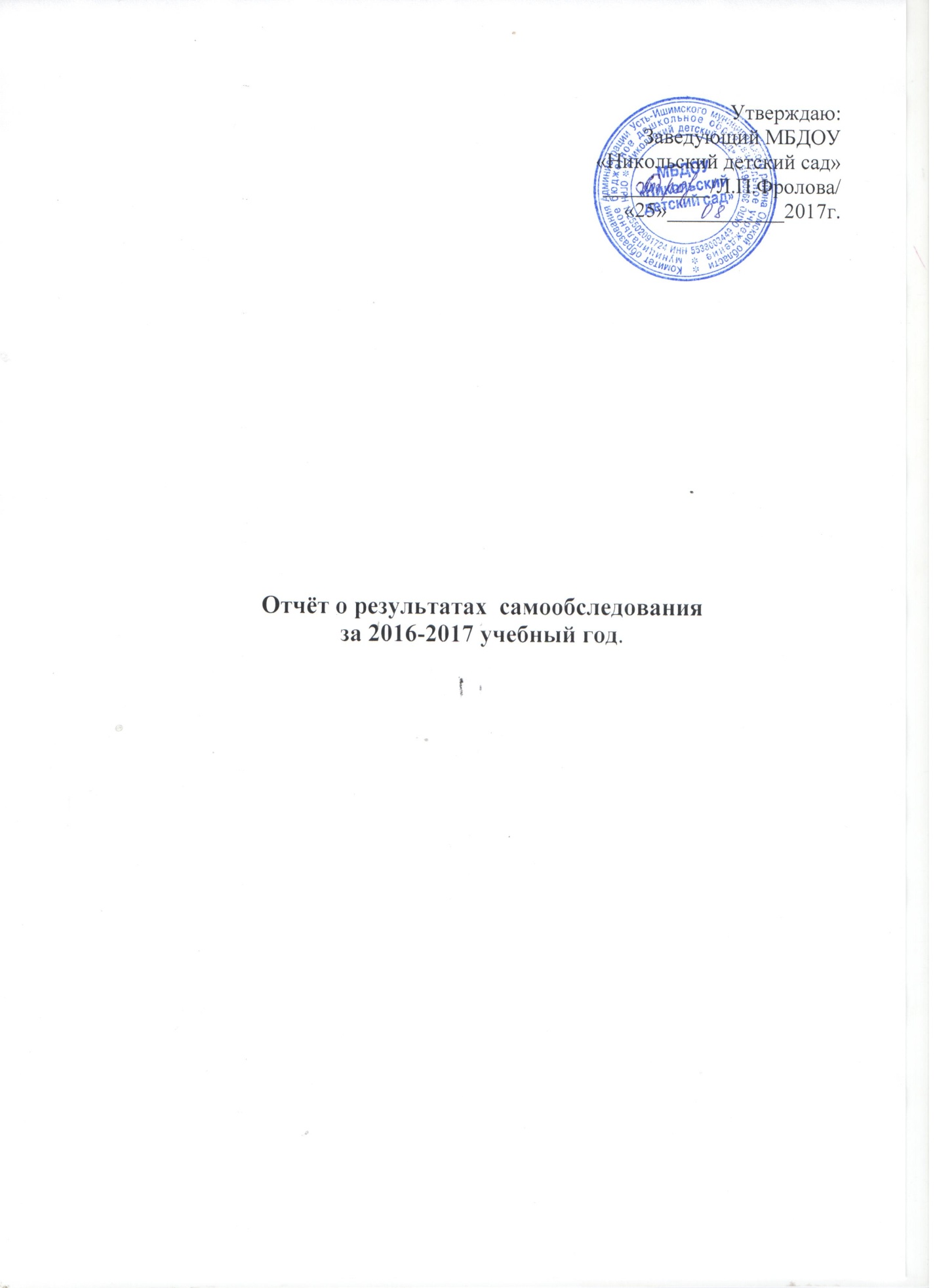 Полное наименование в соответствии с Уставом: муниципальное бюджетное дошкольное образовательное учреждение «Никольский детский сад» с. Никольск, Усть – Ишимского района, Омской области.Сокращенное наименование  в соответствии с Уставом: МБДОУ «Никольский детский сад»Юридический адрес: 646590, Омская область, Усть – Ишимский  район, с. Никольск, улица Советская 20,Фактический адрес: 646590, Омская область, Усть – Ишимский  район, с. Никольск, улица Советская 20Контактная информация:сайт: http://dsnikol.u-ish.obr55.ru/ Режим работы: Пятидневная рабочая неделя с 08.30 до 17.30.Выходные: суббота, воскресенье, праздничные дни. Время пребывания детей:  три  группы- 9-ти часовое.Аналитическая часть представлена следующими направлениями:оценка образовательной деятельности;оценка системы управления организации;оценка содержания и качества подготовки воспитанников;оценка организации учебного процесса;оценка  кадрового, учебно – методического обеспечения;оценка материально – технической базы;оценка функционирования  внутренней системы оценки качества образования;оценка медицинского обеспечения образовательного процесса;оценка условий для организации питания.Анализ показателей деятельности проведен в соответствии  с приказом Министерства образования и науки Российской Федерации № 1324 «Об утверждении показателей деятельности образовательной организации, подлежащей самообследованию».1.1. Оценка образовательной деятельности.Образовательная деятельность в ДОУ строится в соответствии с нормативно – правовыми документами. В дошкольном образовательном учреждении разработана и принята на заседании педагогического совета от 30.08.2016 г ( Протокол № 15) основная образовательная программа дошкольного образования в соответствии с федеральным государственным образовательным стандартом дошкольного образования.
Содержание образовательной программы соответствует основным положениям возрастной психологии и дошкольной педагогики; выстроено с учетом принципа интеграции образовательных областей в соответствии с возрастными возможностями и особенностями воспитанников, спецификой и возможностями образовательных областей.Программа основана на комплексно-тематическом принципе построения образовательного процесса; предусматривает решение программных образовательных задач в совместной деятельности взрослого и детей и самостоятельной деятельности детей не только в рамках непосредственно образовательной деятельности, но и при проведении режимных моментов в соответствии со спецификой дошкольного образования.Программа составлена в соответствии с образовательными областями: «Физическое развитие», «Социально-коммуникативное развитие», «Познавательное развитие», «Художественно-эстетическое развитие»,  «Речевое развитие». Реализация каждого направления предполагает решение специфических задач во всех видах детской деятельности, имеющих место в режиме дня дошкольного учреждения: режимные моменты, игровая деятельность; специально организованные традиционные и интегрированные занятия; индивидуальная и подгрупповая работа; самостоятельная деятельность; опыты и экспериментирование.Базовая  программа: Примерная общеобразовательная Программа дошкольного образования «Детство» под  редакцией Т.И Бабаевой, А.Г.ГогоберидзеВывод: ДОУ зарегистрировано и функционирует в соответствии с нормативными документами в сфере образования Российской Федерации. Образовательная деятельность в ДОУ организована в соответствии с основными направлениями социально-экономического развития Российской Федерации, государственной политикой  в сфере образования и осуществляется в соответствии с ФГОС ДО.1.2. Оценка системы управления организации.Управление ДОУ осуществляется в соответствии с действующим законодательством Российской Федерации с учётом особенностей, установленных  статьёй 26 Федерального закона «Об образовании в Российской Федерации» от 29.12.2012 г. № 273-ФЗ.Учредитель: Комитет образования администрации Усть – Ишимского муниципального района Омской области.В ДОУ сформированы коллегиальные органы управления:Общее собрание работников Учреждения — представляет полномочия работников ДОУ, в состав Общего собрания входят все работники ДОУ.Педагогический совет — постоянно действующий коллегиальный орган управления педагогической деятельностью ДОУ, действующий в целях развития и совершенствования образовательной деятельности, повышения профессионального мастерства педагогических работников.Совет родителей — создан с целью реализации  права родителей (законных представителей) несовершеннолетних воспитанников, педагогических работников на участие  в управлении ДОУ, развитие социального партнёрства между всеми заинтересованными сторонами образовательных отношений.Структура, порядок формирования, срок полномочий и компетенция органов управления ДОУ, принятия ими решений  устанавливаются Уставом ДОУ в соответствии с законодательством Российской Федерации. Деятельность коллегиальных органов управления осуществляется в соответствии с Положениями: Положением об Общем собрании работников Учреждения, Положением о Педагогическом совете, Положением о Совете родителей (законных представителей).Представительным органом работников является действующий в ДОУ профессиональный союз работников образования (Профсоюзный комитет).В ДОУ используются эффективные формы контроля, различные виды мониторинга (управленческий, методический, педагогический,  контроль состояния здоровья детей).Вывод: Структура и механизм управления  ДОУ определяют стабильное функционирование. Демократизация системы управления способствует развитию инициативы участников образовательного процесса (педагогов, родителей (законных представителей), детей. 1.3. Оценка содержания и качества подготовки воспитанников.Основная задача мониторинга в дошкольном учреждении заключается в том, чтобы определить степень освоения ребенком образовательной программы и влияние, которое оказывает образовательный процесс на развитие ребенка. Исходя из этого, мониторинг подразделяется на мониторинг образовательного процесса и мониторинг детского развития. Мониторинг образовательного процессаМониторинг образовательного процесса осуществляется через отслеживание результатов освоения образовательной программы по 5 образовательным областям. Он основывается на анализе достижения детьми промежуточных результатов, которые описаны в каждом разделе образовательной программы. Форма проведения мониторинга представляет собой наблюдение за активностью ребенка в различные периоды пребывания в дошкольном учреждении, анализ продуктов детской деятельности и специальные педагогические пробы, организуемые педагогом.  В детском саду требования к результатам представлены в виде целевых ориентиров, т.е. характеристик возможных достижений ребенка в соответствии с его возрастными и индивидуальными особенностями.Мониторинг детского развитияМониторинг детского развития проводится на основе оценки развития интегративных качеств ребенка.  Основная задача этого вида мониторинга –  выявить индивидуальные особенности развития каждого ребенка и при необходимости составить индивидуальный маршрут образовательной работы с ребенком для максимального раскрытия потенциала детской личности.Мониторинг детского развития включает в себя оценку физического развития ребенка, состояния его здоровья, а также развития общих способностей: познавательных, коммуникативных и регуляторных.В процессе мониторинга исследуются физические, интеллектуальные и личностные качества ребенка путем наблюдений за ребенком, бесед, экспертных оценок, и др.   Мониторинг образовательного процесса осуществляется через отслеживание результатов освоения образовательной программы, а мониторинг детского развития проводится на основе оценки развития интегративных качеств ребенка.В начале учебного года по результатам мониторинга определяется зона образовательных потребностей каждого воспитанника. Это позволяет осуществить планирование образовательного процесса с учетом его индивидуализации.В конце учебного года делаются выводы о степени удовлетворения образовательных потребностей детей и о достижении положительной динамики самих образовательных потребностей.Согласно требованиям федерального государственного образовательного стандарта (далее – ФГОС), результаты освоения Программы сформулированы в виде целевых ориентиров, которые представляют собой возрастной портрет ребенка на конец раннего и конец дошкольного детства. Согласно ФГОС целевые ориентиры не подлежат непосредственной оценке, в том числе и виде педагогической диагностики (мониторинга), а освоение Программы не сопровождается проведением промежуточных аттестаций и итоговой аттестации воспитанников. Оценку особенностей развития детей и усвоения ими программы проводит воспитатель группы в рамках педагогической диагностики. Отслеживание эффективности усвоения Программы воспитанниками Детского сада показало, что показатели развития детей соответствуют их психологическому возрасту. Вывод:  организация образовательного процесса в детском саду осуществляется в соответствии с годовым планированием, с   основной общеобразовательной программой дошкольного образования на основе ФГОС и учебным планом непосредственно образовательной деятельности.  Количество и продолжительность непосредственно образовательной деятельности, устанавливаются в соответствии с санитарно-гигиеническими  нормами и требованиями. Целесообразное использование  новых педагогических технологий (здоровьесберегающие, информационно-коммуникативные, технологии деятельностного типа) позволило повысить уровень освоения детьми образовательной программы детского сада.1.4.Оценка организации учебного процесса.    Общая численность воспитанников, осваивающих образовательную программу дошкольного образования в 2016- 2017 учебном году составила 45 детей в возрасте от 2 до 7 лет. Средний показатель пропущенных дней при посещении дошкольной образовательной организации по болезни на одного воспитанника составляет 8 дней.В   МБДОУ  «Никольский  детский сад»   функционирует 3 группы общеразвивающей  направленности.Образовательный процесс в ДОУ  осуществляется на русском языке с позиции личностно-ориентированной педагогической системы: разностороннее, свободное и творческое развитие каждого ребёнка, реализация их природного потенциала,  обеспечение комфортных, бесконфликтных и безопасных условий развития воспитанников.Образовательная деятельность планируется согласно циклограмме НОД, утверждённой  на педсовете.  Непосредственно образовательная деятельность организуются с 1 сентября  по 30 мая.Работа в группах организуется  по перспективному планированию, разработанному педагогами  ДОУ, принятому на педагогическом совете, утверждённому приказом заведующего. Содержание перспективного планирования соответствует учебному плану.Количество и продолжительность  образовательной деятельности, включая реализацию дополнительных образовательных программ, устанавливаются в соответствии с санитарно-гигиеническими  нормами и требованиями, регламентируются учебным планом.При составлении циклограммы непосредственно образовательной деятельности  соблюдены перерывы продолжительностью не менее 10 минут, предусмотрено время для физкультурных минуток, двигательных пауз. В комплексы педагог включает корригирующие упражнения на осанку, зрение, плоскостопие, дыхательные упражнения.Контроль за ходом и результатами воспитательно-образовательной работы с детьми во всех возрастных подгруппах ДОУ осуществляется целенаправленно, носит системный характер.Вывод:  Учебный процесс в ДОУ организован в соответствии с требованиями, предъявляемыми законодательством к дошкольному образованию и направлен на сохранение и укрепление здоровья воспитанников, предоставление равных возможностей для полноценного развития каждого ребёнка.1.5. Оценка кадрового обеспечения.Общая численность педагогических работников – 3 воспитателя. 1. Старшая  группа «Непоседы» Воспитатель Климова Ольга Викторовна, имеет среднее специальное  образование.  Стаж работы 35лет. 2.Средняя группа «Солнышко»Воспитатель Филимонова Ирина Викторовна, имеет высшее педагогическое образование, 1 квалификационная категория, стаж работы 26лет.  3.Младшая группа «Пчелки». Воспитатель Демиденок Ольга Васильевна, имеет среднее специальное образование, стаж работы 4 года,1 квалификационная категория  Численность (удельный вес численности педагогических работников в общей численности) педагогических работников, педагогический стаж работы которых составляет:До 5 лет-33%; в возрасте до 30 лет-33%, в возрасте  свыше 30 лет-33%.  Численность (удельный вес численности педагогических работников в общей численности педагогических работников, прошедших повышение квалификации за последние 5 лет, по применению в образовательном процессе федеральных государственных образовательных стандартов -100%.   Детский сад не полностью укомплектован педагогическими кадрами. В образовательной организации нет отдельного музыкального руководителя, инструктора по физической культуре и логопеда, педагога - психолога, и других специалистовВывод: Образовательная деятельность в ДОУ организована в соответствии с требованиями, предъявляемыми законодательством к дошкольному образованию и направлена на сохранение и укрепление здоровья воспитанников, предоставление равных возможностей для полноценного развития каждого ребёнка. Воспитатели  обладают  основными компетенциями, необходимыми для создания условий развития детей в соответствии с ФГОС ДО.1.6. Оценка  учебно – методического обеспечения.Учебно-методическое обеспечение не полностью соответствует  ООПДО ДОУ. За 2016-2017 учебный год не значительно увеличилось количество наглядных пособий за счёт учебных расходов: приобретены  дидактические наглядные материалы.Информационное обеспечение образовательного процесса ДОУ включает:1.Программное обеспечение имеющегося компьютера  позволяет работать с текстовыми редакторами, с Интернет ресурсами;2.С целью взаимодействия  между участниками образовательного процесса (педагог, родители, дети),  создан сайт ДОУ, на котором размещена информация, определённая законодательством.3.С целью осуществления взаимодействия ДОУ с органами, осуществляющими управление в сфере образования, с другими учреждениями и организациями активно используется  электронная почта, сайт учреждения.Информационное обеспечение существенно облегчает процесс документооборота,  делает образовательный процесс  более содержательным, интересным, позволяет использовать современные формы организации взаимодействия педагога с детьми, родителями (законными представителями).1.7. Оценка материально – технической базы. Здание МБДОУ «Никольский детский сад»  деревянное, одноэтажное, 1965 года постройки.Воспитательно-образовательный процесс осуществляется на площади 400,7 кв.м. Имеется физкультурный зал, совмещенный с музыкальным.Площадь земельного участка составляет 8200,0 кв. м.Здание детского сада имеет ограждённую территорию с озеленением, имеется наружное электрическое освещение. Здание обеспечено всеми видами инженерных коммуникаций: водоснабжением, канализацией.Участок освещен, имеется 2 игровых площадки, теневой навес.Учреждение недостаточно обеспечено учебно-наглядными пособиями. Имеются технические средства обучения: телевизор, магнитофон, 1 ноутбук, 1 принтер, 1сканер.В группах созданы условия  для разных видов детской деятельности: игровой, изобразительной, познавательной, конструктивной.В МБДОУ  созданы все необходимые условия для обеспечения безопасности воспитанников и сотрудников. Территория огорожена забором, здание оборудовано автоматической пожарной сигнализацией. Обеспечение условий безопасности выполняется локальными нормативно-правовыми документами: приказами, инструкциями, положениями.В соответствии с требованиями действующего законодательства по охране труда с сотрудниками систематически проводятся разного вида инструктажи: вводный (при поступлении на работу), первичный (с вновь поступившими), повторный, что позволяет персоналу владеть знаниями по охране труда и технике безопасности, правилами пожарной безопасности, действиям в чрезвычайных ситуациях.С воспитанниками детского сада проводятся беседы по технике безопасности, игры по охране здоровья и безопасности, направленные на воспитание у детей сознательного отношения к своему здоровью и жизни.  В уголке для родителей помещается информация о детских заболеваниях, мерах предупреждения, профилактических мероприятиях по детскому дорожно-транспортному и бытовому травматизму. Ежедневно ответственными лицами осуществляется контроль с целью своевременного устранения причин, несущих угрозу жизни и здоровью воспитанников и сотрудников.Как и все  государственные образовательные учреждения, наше МБДОУ получает  бюджетное нормативное финансирование, которое распределяется следующим образом:заработная плата сотрудников;расходы на коммунальные платежи и содержание здания;организация питания детей;В 2016 – 2017 учебном  году учреждение планомерно работало над укреплением материально-технической базы с целью охраны жизни и здоровья  детей и сотрудников.Во всех помещениях детского сада силами сотрудников и родителей сделан косметический ремонт.За счёт бюджетных  средств были приобретены материалы, необходимые для проведения ремонта.Вывод. Необходимо продолжить работу по  укреплению  материально-технической базы учреждения.1.8. Функционирование  внутренней системы оценки качества образования.В детском саду проводятся внешняя оценка воспитательно-образовательной деятельности (родителями) и внутренняя (мониторинг). Цель контроля: оптимизация и координация работы всех структурных подразделений детского сада для обеспечения качества образовательного процесса.  В детском саду используются эффективные формы контроля:—     различные виды мониторинга: управленческий,  педагогический,—     контроль состояния здоровья детей,—     социологические исследования семей.Контроль в детском саду начинается с руководителя, проходит через все структурные подразделения и направлен на следующие объекты:―   охрана  и укрепление здоровья воспитанников,―   воспитательно-образовательный процесс,―   кадры,  аттестация педагога, повышение квалификации,―   взаимодействие с социумом,―   административно-хозяйственная и финансовая деятельность,―   питание детей,―   техника безопасности и охрана труда работников  и жизни воспитанников.Вопросы контроля рассматриваются на общих собраниях работников,  педагогических советах.С помощью тестов, анкет, бесед изучается уровень педагогической компетентности родителей, их взгляды на воспитание детей, их запросы, желания,  потребность родителей в дополнительных образовательных услугах. Периодически изучая, уровень удовлетворенности родителей работой ДОУ, корректируются направления сотрудничества с ними.В начале учебного года администрация Детского сада традиционно проводит анкетирование родителей с целью:— выявления  удовлетворенности родителей образовательной работой;— изучения отношения родителей к работе ДОУ;— выявление сильных и слабых сторон работы ДОУ.Результаты анкетирование родителей показали: все родители считают работу детского сада удовлетворительной, их полностью удовлетворяют условия воспитательно-образовательной работы, присмотра и ухода, режим пребывания ребенка в детском саду, питание.Внутренняя оценка осуществляется мониторингом, контрольными мероприятиями.С целью информирования родителей об организации образовательной деятельности в ДОУ оформлены информационные стенды, проводятся совместные мероприятия детей и родителей, праздники, досуги, совместные образовательные проекты.Вывод: Система внутренней оценки качества образования функционирует в соответствии с требованиями  действующего законодательства.1.9. Оценка медицинского обеспечения образовательного процесса.1.Медицинское обслуживание осуществляет  БУЗООО «Усть - Ишимская ЦРБ» (Никольский ФАП,  фельдшером).Оздоровительная работа в ДОУ проводится на основе нормативно – правовых документов:— ФЗ № 52 «О санитарно-эпидемиологическом благополучии населения».— СанПиН 2.4.1.3049-13 «Санитарно-эпидемиологические требования к устройству, содержанию и организации режима работы дошкольных организаций».В ДОУ создан  комплекс гигиенических,  психолого-педагогических  и  физкультурно-оздоровительных  системных  мер,  обеспечивающих  ребенку  психическое и  физическое  благополучие,  комфортную  моральную  и  бытовую  среду.Педагогом  проводится  как традиционные, так и нетрадиционные физкультурные занятия: дыхательная гимнастика, пальчиковая гимнастика. На физкультурных занятиях осуществляется индивидуально-дифференцированный подход к детям — при определении нагрузок учитывается уровень физической подготовки и здоровья. Систематически проводятся, закаливание, подвижные игры на прогулке, физкультминутки на занятиях, физкультурные праздники и развлечения.Большая роль в пропаганде физкультуры и спорта отводится работе с родителями.Медицинское обслуживание воспитанников проводится по трем  направлениям:— оздоровительная работа;— лечебно-профилактическая  работа;— организационно-методическая работа.В осенне-зимний период осуществляются мероприятия по подготовке детского организма к сезонным инфекциям (противогриппозная профилактика, прививка против гриппа, витаминотерапия). Весь детский контингент ДОУ привит согласно возрастным и индивидуальным особенностям и плану-графику прививок.Для родителей проводились консультации «Профилактика гриппа и ОРВИ», «Профилактика острых кишечных инфекций»,  оформлялись стенды с материалами на тему профилактики и предотвращения инфекционных заболеваний, оказанию первой помощи.Вывод: Продолжать работу по медицинскому обслуживанию с социальными партнерами (Никольский ФАП).1.10 Оценка условий для организации питания.В МБДОУ организовано  4 х- разовое питание. Для организации питания  были заключены договора с поставщиками на поставку продуктов. Все продукты сопровождаются сертификатами  качества.Пищеблок оснащён всем необходимым для приготовления пищи оборудованием и уборочным инвентарём. Блюда готовятся в соответствии с санитарно-гигиеническими требованиями и нормами.Имеется примерное 10-дневное меню, утвержденное заведующей ДОУ. Меню по дням недели разнообразное, разработано с учётом физиологических потребностей детей в калорийности и пищевых продуктов.Проводится витаминизация третьих блюд.  Бракеражная комиссия ДОУ систематически осуществляет контроль за правильностью обработки продуктов,  закладкой, выходом блюд, вкусовыми качествами пищи.Информация о питании детей доводится до родителей, меню размещается на стенде в комнате для приёма детей. Вывод:  Питание детей осуществлять в соответствии с   требованиями  СанПиН 2.4.1.3049-13 «Санитарно-эпидемиологические требования к устройству, содержанию и организации режима работы дошкольных организаций».тел. 8(38150) 2-35-41 эл. почта: sadik__nikolsk@mail.ru